HST 30 Super CarryShooting’s biggest cartridge introduction in decades is getting off to a powerful start with Federal Premium® HST®. Federal’s all-new 30 Super Carry bridges the largest performance gap in handgun self-defense. Its .312-inch diameter projectile carries as much muzzle energy as 9mm Luger, with terminal performance that far exceeds that of 380 Auto. The proven HST bullet design gets even more from the cartridge, driving even deeper penetration and larger expansion. The physical dimensions of the 30 Super Carry cartridge allow chambering in handguns with smaller grips and overall size, yet still offer more magazine capacity than 9mm Luger. Features & BenefitsHST bullet design gets maximum performance from the 30 Super Carry cartridgeThe same muzzle energy as 9mm Luger, with far better terminal performance than 380 AutoAvailable pistol platforms provide smaller profiles for easier concealability with more magazine capacity than 9mm LugerSpecially engineered hollow point expands reliably through a variety of barriersPenetrates to critical depths for self-defense situations Nickel-plated case and high-performance primerPart No.	Description	UPC	MSRPP30HST1S	30 Super Carry 100 grain HST JHP	604544 66996 1	$36.99	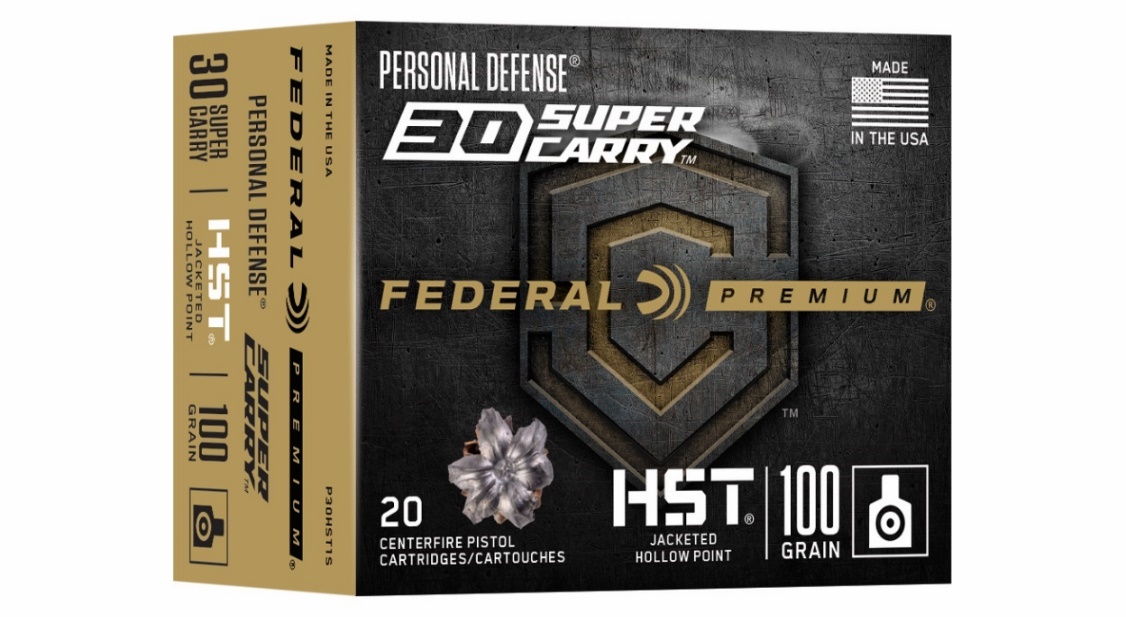 